       ПОСТАНОВЛЕНИЕ				         		          		JОП                              от ____________2019 г. №__________                            		                            с. Онгудай«ОБ УТВЕРЖДЕНИИ ПОРЯДКАОСУЩЕСТВЛЕНИЯ КОНТРОЛЯ ЗА СОБЛЮДЕНИЕМ ФЕДЕРАЛЬНОГО ЗАКОНА «О КОНТРАКТНОЙ СИСТЕМЕ В СФЕРЕ ЗАКУПОК ТОВАРОВ, РАБОТ, УСЛУГ ДЛЯ ОБЕСПЕЧЕНИЯ ГОСУДАРСТВЕННЫХ И МУНИЦИПАЛЬНЫХ НУЖД» ОРГАНОМ ВНУТРЕННЕГО МУНИЦИПАЛЬНОГО ФИНАНСОВОГО КОНТРОЛЯ И ПРИЗНАНИИ УТРАТИВШИМ СИЛУ ПОСТАНОВЛЕНИЕ ГЛАВЫ РАЙОНА (АЙМАКА) ОТ 10 СЕНТЯБРЯ 2015 ГОДА № 554»      В соответствии с частью 11 статьи 99 Федерального закона от 5 апреля 2013 года № 44-ФЗ «О контрактной системе в сфере закупок товаров, работ, услуг для обеспечения государственных и муниципальных нужд», Общими требованиями к осуществлению органами государственного (муниципального) финансового контроля, являющимися органами (должностными лицами) исполнительной власти субъектов Российской Федерации (местных администраций), контроля за соблюдением Федерального закона от 5 апреля 2013 года № 44-ФЗ «О контрактной системе в сфере закупок товаров, работ, услуг для обеспечения государственных и муниципальных нужд», утвержденным приказом Федерального Казначейства от 12 марта 2018 года № 14н, постановляю:     Утвердить прилагаемый Порядок осуществления контроля за соблюдением Федерального закона «О контрактной системе в сфере закупок товаров, работ, услуг для обеспечения государственных и муниципальных нужд» органом внутреннего муниципального финансового контроля МО «Онгудайский район» Признать утратившим силу постановление Главы района (аймака) от 10 сентября 2015 года № 554 «Об установлении Порядка осуществления контроля за соблюдением законодательства Российской Федерации и иных нормативных правовых актов о контрактной системе в сфере закупок товаров, работ, услуг для обеспечения муниципальных нужд».Контроль за исполнением настоящего Постановления возложить на начальника Управления финансов администрации района (аймака) Р.М.Рыжкину.Настоящее постановление вступает в силу со дня подписания.Настоящее постановление разместить на официальном сайте администрации  Онгудайского района.Глава района (аймака)                                                                       А.А.МунатовРассылка:Управляющий делами – 2 экз.Главный специалист – юрист Мальцева О. А. – 1 экз.Подготовил:  Главный специалист – юрист Мальцева О. А. Согласовано: Первый заместитель Главы администрации района (аймака)  Ченчулаев В. О.Российская ФедерацияРеспублика АлтайМуниципальное образование«Онгудайский район»Администрация района(аймака)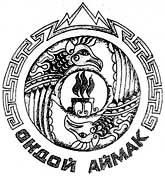 Россия ФедерациязыАлтай РеспубликаМуниципал тозолмо«Ондой аймак»Аймактынадминистрациязы